Sensommerskue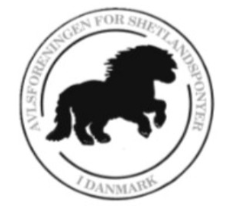 Lørdag d. 2. september 2017Billund Sportsrideklub, Løvlundvej 4, 7190 BillundKlasse 1-6 deltager i plagskuefinale, klasse 7-8 deltager i vallakfinale, klasse 9, 10, 11, 13 deltager i showfinale, klasse 12 er uden for finale.Leading rein er for børn i alderen 0-9 år (trækker er tilladt), mens first ridden er i alderen 10-18 år.Kostumemønstring er en klasse hvor pony og mønstre kan være udklædt (tæller ikke med i bedømmelsen). Der gives en præmie til bedste udklædte. Tilmeldingsskema : Klasse 1 - 13Tilmeldingsskema : Klasse 14 - 16Det er muligt at have 2 standard-ponyer i en boks.Tilmeldingsgebyret for klasserne 1-13: 175 kr. – klasse 14-15: 50 kr. – klasse 16: 25 kr. (går ubeskåret til Internationalt Show 2018)  overføres til Avlsforeningen for Shetlandsponyer i Danmark på:Reg. Nr. 1551 kontonr. 0009174524 eller via Mobilepay til 81613821Husk angivelse af navn og skue på overførslen.Tilmelding senest 22. august 2017 – til Rikke Hald Jensen, Vingumvej 12, 8740 Brædstrup eller rikkehald96@gmail.com  Klasse 1HingstefølKlasse 93 års hopperKlasse 2HoppefølKlasse 104 års og ældre goldhopperKlasse 31 års hingsteKlasse 11FølhopperKlasse 41 års hopperKlasse 12Ukårede hingste 3 år og overKlasse 52 års hingsteKlasse 13Kårede hingsteKlasse 62 års hopperKlasse 14Leading ReinKlasse 7Vallakker 3 år og underKlasse 15First RiddenKlasse 8Vallakker 4 år og ældreKlasse 16KostumemønstringNavn: Navn: Reg. Nr: Klasse:Født: Til salg:Navn: Navn: Reg. Nr: Klasse:Født: Til salg:Ponyens navn: Klasse:Mønstrerens navn: Alder:Ejer: Vejnavn: Vejnavn: Postnr:By:By:Telefonnummer:Mail:Mail:Samlet antal bokse bestilt (300 kr. pr boks):Ærespræmiegiver:           Værdi: